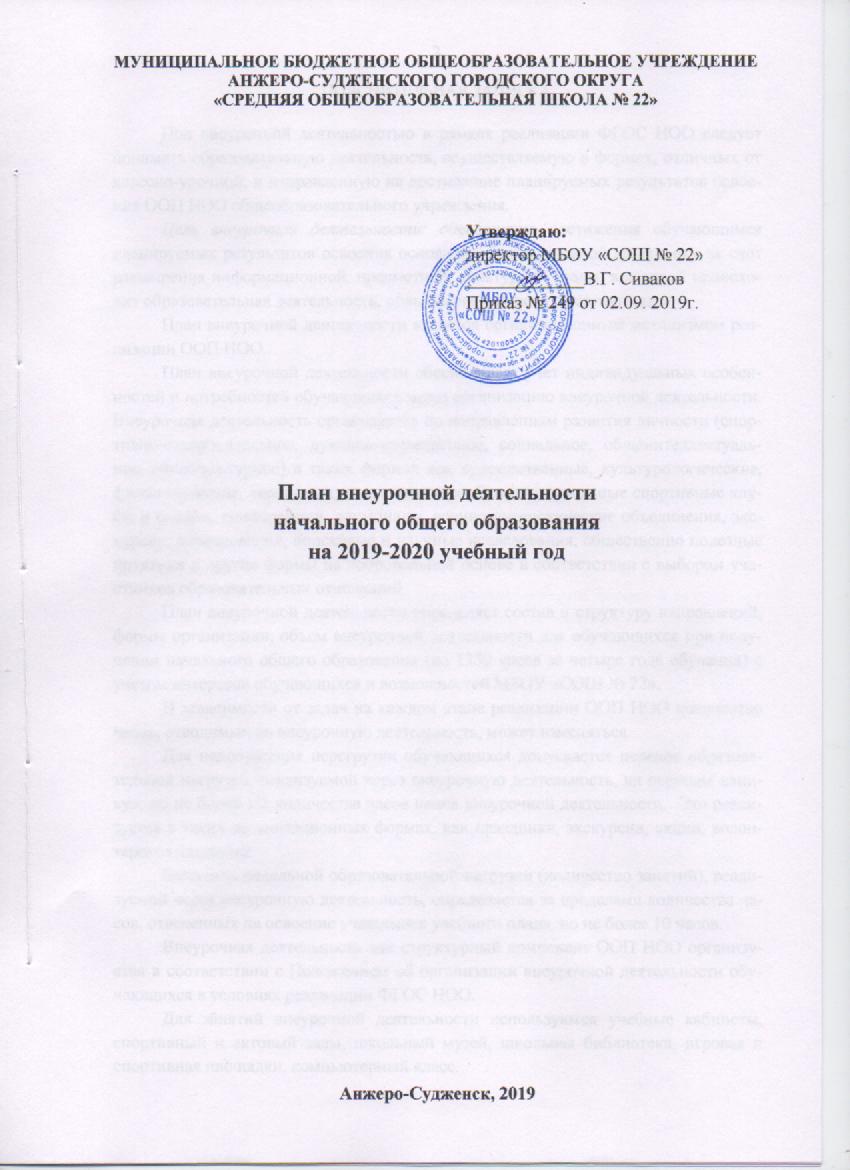 ПОЯСНИТЕЛЬНАЯ ЗАПИСКАПод внеурочной деятельностью в рамках реализации ФГОС НОО следует понимать образовательную деятельность, осуществляемую в формах, отличных от классно-урочной, и направленную на достижение планируемых результатов освоения ООП НОО общеобразовательного учреждения.Цель внеурочной деятельности: обеспечение достижения обучающимся планируемых результатов освоения основной образовательной программы за счет расширения информационной, предметной, культурной среды, в которой происходит образовательная деятельность, повышения гибкости ее организации.План внеурочной деятельности является организационным механизмом реализации ООП НОО.План внеурочной деятельности обеспечивает учет индивидуальных особенностей и потребностей обучающихся через организацию внеурочной деятельности. Внеурочная деятельность организуется по направлениям развития личности (спортивно-оздоровительное, духовно-нравственное, социальное, общеинтеллектуальное, общекультурное) в таких формах как художественные, культурологические, филологические, хоровые студии, сетевые сообщества, школьные спортивные клубы и секции, конференции, олимпиады, военно-патриотические объединения, экскурсии, соревнования, поисковые и научные исследования, общественно полезные практики и другие формы на добровольной основе в соответствии с выбором участников образовательных отношений.План внеурочной деятельности определяет состав и структуру направлений, формы организации, объем внеурочной деятельности для обучающихся при получении начального общего образования (до 1350 часов за четыре года обучения) с учетом интересов обучающихся и возможностей МБОУ «СОШ № 22».В зависимости от задач на каждом этапе реализации ООП НОО количество часов, отводимых на внеурочную деятельность, может изменяться.Для недопущения перегрузки обучающихся допускается перенос образовательной нагрузки, реализуемой через внеурочную деятельность, на периоды каникул, но не более 1/2 количества часов плана внеурочной деятельности.  Это реализуется в таких организационных формах, как праздники, экскурсии, акции, волонтерское движение.Величина недельной образовательной нагрузки (количество занятий), реализуемой через внеурочную деятельность, определяется за пределами количества часов, отведенных на освоение учащимися учебного плана, но не более 10 часов.Внеурочная деятельность как структурный компенент ООП НОО организуется в соответствии с Положением об организации внеурочной деятельности обучающихся в условиях реализации ФГОС НОО.Для занятий внеурочной деятельности используются учебные кабинеты, спортивный и актовый залы, школьный музей, школьная библиотека, игровая и спортивная площадки, компьютерный класс.Внеурочная деятельность организуется по 5  направлениям развития личности:спортивно-оздоровительное,духовно-нравственное,социальное,общеинтеллектуальное,общекультурноеНаправления внеурочной деятельности реализуются в её  видах:1) игровая деятельность;2) познавательная деятельность;3) проблемно-ценностное общение;4) досугово-развлекательная деятельность (досуговое общение);5) художественное творчество;6) социальное творчество (социально преобразующая добровольческая деятельность);7) трудовая (производственная) деятельность;8) спортивно-оздоровительная деятельностьСпортивно-оздоровительное направление создает условия для полноценного физического и психического здоровья ребенка, помогает ему освоить гигиеническую культуру, приобщить к здоровому образу жизни, формировать привычку к закаливанию и физической культуре.Целью духовно-нравственного направления является освоение детьми духовных ценностей  мировой и отечественной культуры, подготовка их к самостоятельному выбору нравственного образа жизни, формирование гуманистического мировоззрения, стремления к самосовершенствованию и воплощению духовных ценностей в жизненной практике.Социальное направление помогает детям освоить разнообразные способы деятельности: трудовые, игровые, художественные, двигательные умения, развить активность и пробудить стремление к самостоятельности и творчеству.Общеинтеллектуальное  направление предназначено помочь детям освоить разнообразные доступные им способы познания окружающего мира, развить познавательную  активность, любознательность.Общекультурная деятельность ориентирует детей на доброжелательное, бережное, заботливое отношение к миру, формирование активной жизненной позиции, лидерских качеств.	Особенности реализации часов внеурочной деятельности 1-4 классовПлан внеурочной деятельности 1-4 классов МБОУ «СОШ № 22» на 2019-2020уч. год.№ п/пНаправление развития личностиНаименование рабочей программыФорма организацииКоличество часов в годРаспределение часов в неделюРуководитель 1Духовно-нравственноеМоя малая РодинаКружок1023 часаУчитель начальных классов1Духовно-нравственноеЯ гражданин РоссииКружок68 часов2 часаУчительначальных классов2Спортивно-оздоровительноеСпортивный калейдоскопСекция68 часов2 часаУчительфизической культуры2Спортивно-оздоровительноеЛетящий мячСекция34 часа1 часУчитель физической культуры3СоциальноеФинансовая грамотностьКружок34 часа1 часУчитель начальных классов3СоциальноеСделай самКружок34 часа1 часУчитель технологии4ОбщеинтеллектуальноеУмники и умницыКружок68 часов2 часаУчитель начальных классов4ОбщеинтеллектуальноеЗанимательная грамматикаКружок68 часов2 часаУчитель начальных классов4ОбщеинтеллектуальноеЗанимательная математикаКружок34 часа1 часУчитель начальных классов4ОбщеинтеллектуальноеШкола красивой речи Кружок34 часа1 часУчитель-логопед 4ОбщеинтеллектуальноеЮный шахматистКружок34 часа1 часУчитель физической культуры5ОбщекультурноеАзбука добраКружок34 часа1 часУчитель начальных классовдо 1350 часов за четыре года обучениядо 1350 часов за четыре года обучениядо 1350 часов за четыре года обучениядо 1350 часов за четыре года обучениядо 1350 часов за четыре года обучениядо 1350 часов за четыре года обучениядо 1350 часов за четыре года обученияНаправления развития личностиНаименованиерабочейпрограммыКоличество часов в неделюКоличество часов в неделюКоличество часов в неделюКоличество часов в неделюКоличество часов в неделюКоличество часов в неделюКоличество часов в неделюКоличество часов в неделюКоличество часов в неделюКоличество часов в неделюКоличество часов в неделюКоличество часов в неделюКоличество часов в неделюКоличество часов в неделюКоличество часов в неделюВСЕГОНаправления развития личностиНаименованиерабочейпрограммы1а1б1в2а2б2в2г3а3б3в3г4а4б4в4гДуховно-нравственноеМоя малая Родина336Духовно-нравственноеЯ гражданин России2222210Спортивно-оздоровительноеЛетящий мяч 11111114Спортивно-оздоровительноеСпортивный калейдоскоп 22224Социальное Финансовая грамотность11114Социальное Я все умею делать сам11Общеинтеллекту альноеУмники и умницы22222222222222230Общеинтеллекту альноеЗанимательная грамматика22222222222222230Общеинтеллекту альноеЗанимательная математика11111--1111111113Общеинтеллекту альноеШкола красивой речи 11114Общеинтеллекту альноеЮный шахматист11114Общекультурное Азбука добра111111118ИтогоИтого777101099777710101010118Часы к оплатеЧасы к оплате118118118118118118118118118118118118118118118118